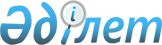 О создании государственных учреждений "Таможня "Семей" Таможенного комитета Министерства государственных доходов Республики Казахстан", "Таможня "Кордай" Таможенного комитета Министерства государственных доходов Республики Казахстан", "Таможня "Бейнеу" Таможенного комитета Министерства государственных доходов Республики Казахстан", "Таможня "Оскемен" Таможенного комитета Министерства государственных доходов Республики Казахстан"Постановление Правительства Республики Казахстан от 24 июня 2002 года N 688



      


Сноска. В заголовках и в тексте постановления и Положений заменены слова - постановлением Правительства РК от 14 апреля 2003 г. 


 N 357 


 .




      В соответствии с Законом Республики Казахстан от 20 июля 1995 года 
 Z952368_ 
 "О таможенном деле в Республике Казахстан" Правительство Республики Казахстан постановляет: 



      1. Создать государственные учреждения "Таможня "Семей" Агентства таможенного контроля Республики Казахстан", "Таможня "Кордай" Агентства таможенного контроля Республики Казахстан", "Таможня "Бейнеу" Агентства таможенного контроля Республики Казахстан", "Таможня "Оскемен" Агентства таможенного контроля Республики Казахстан" в пределах лимита штатной численности территориальных органов Агентства таможенного контроля Республики Казахстан. 



      2. 


(Пункт 2 исключен - постановлением ПРавительства РК от 2марта 2005 г. 


 N 194 


 )





      3. Агентству таможенного контроля Республики Казахстан: 



      1) в месячный срок обеспечить регистрацию таможен в органах юстиции; 



      2) принять иные меры, вытекающие из настоящего постановления. 



      4. Настоящее постановление вступает в силу со дня подписания. 




         

Премьер-Министр 




      Республики Казахстан 


					© 2012. РГП на ПХВ «Институт законодательства и правовой информации Республики Казахстан» Министерства юстиции Республики Казахстан
				